Отдел образования администрации Калининского районаг. НовосибирскаМБОУ Средняя общеобразовательная школа № 12217 февраля 2015 года в актовом зале школы № 122 состоялся концерт ансамбля ветеранов «Весна» (руководитель Клара Федоровна Остапенко). Встреча была посвящена 70-летию Победы в Великой Отечественной войне. На концерте присутствовали учащиеся 7-11 классов, педагоги школы. Песни военных лет, воспоминания женщин-ветеранов о трудном детстве, о пережитых испытаниях, о потерях и человеческом горе никого не оставили слушателей равнодушными, тронули и ребят и взрослых до глубины души.Хотелось бы отметить большую творческую работу коллектива «Весна» по воспитанию у школьников патриотизма, гражданственности и чувства ответственности за свою страну. Ребята выразили сердечную благодарность ветеранам, пожелали им здоровья, долголетия, благополучия, подарили цветы, сфотографировались на память.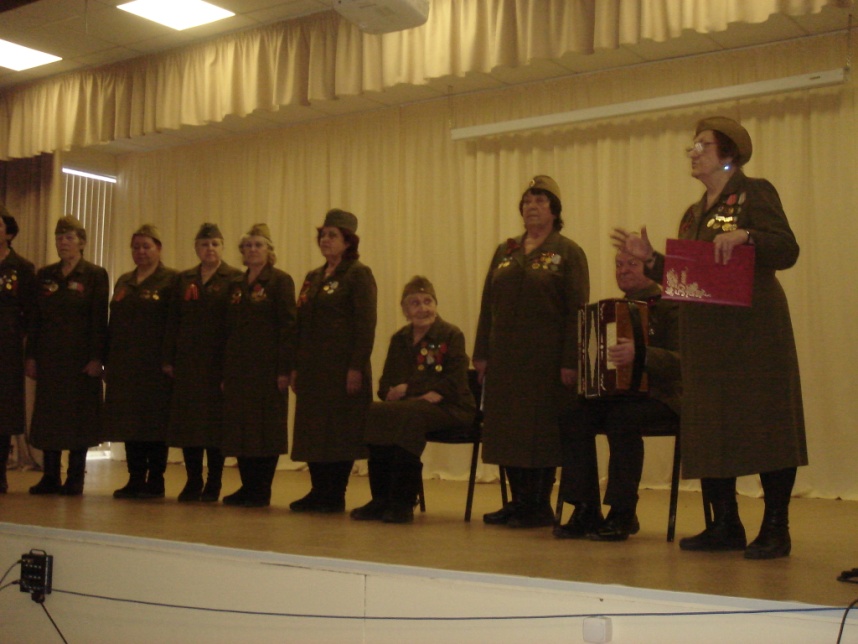 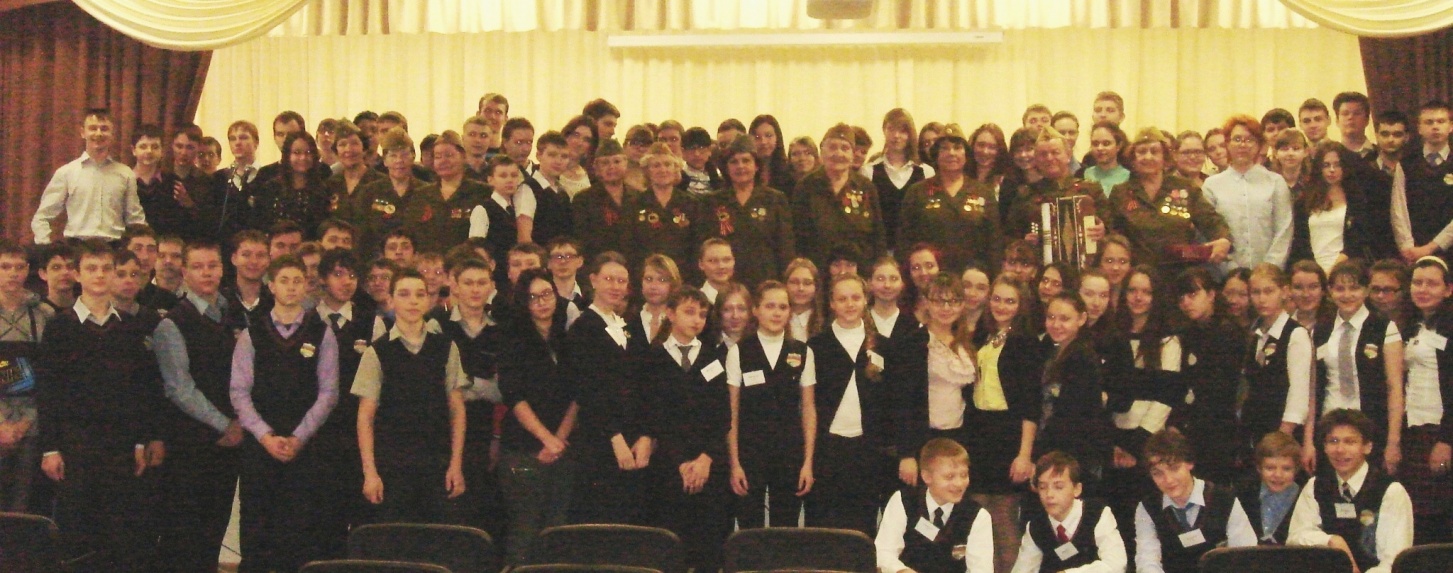 